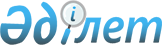 Об утверждении Правил направления запросов банкам и организациям,  осуществляющим отдельные виды банковских операций, для предоставления сведений в отношении бездействующего юридического лица
					
			Утративший силу
			
			
		
					Приказ Председателя Налогового комитета Министерства финансов Республики Казахстан от 26 сентября 2005 года N 433. Зарегистрирован в Министерстве юстиции Республики Казахстан от 18 октября 2005 года N 3900. Утратил силу приказом Министра финансов Республики Казахстан от 29 декабря 2008 года N 625



      


Сноска. Утратил силу 


 приказом 


 Министра финансов РК от 29.12.2008 N 625 (вводится в действие с 01.01.2009).



      В целях реализации подпункта 9) пункта 1 
 статьи 16 
 Кодекса Республики Казахстан "О налогах и других обязательных платежах в бюджет" (Налоговый кодекс), 

ПРИКАЗЫВАЮ:





      1. Утвердить прилагаемые Правила направления запросов банкам и организациям, осуществляющим отдельные виды банковских операций, для предоставления сведений в отношении бездействующего юридического лица.




      2. Управлению налогового администрирования Налогового комитета Министерства финансов Республики Казахстан (Кипшаков А.М.) направить настоящий приказ на государственную регистрацию в Министерство юстиции Республики Казахстан.




      3. Контроль за исполнением настоящего приказа возложить на Первого заместителя Председателя Налогового комитета Министерства финансов Республики Казахстан Усенову Н.Д.




      4. Настоящий приказ вводится в действие со дня государственной регистрации.

      

Председатель


      "СОГЛАСОВАНО":



      Председатель



      Агентства Республики 



      Казахстан по регулированию



      и надзору финансового рынка 



      и финансовых организаций



      20 сентября 2005 год

Утверждены          



приказом Председателя    



Налогового комитета     



Министерства финансов    



Республики Казахстан    



от 26 сентября 2005 года  



N 433           





 Правила направления запросов банкам и организациям,






осуществляющим отдельные виды банковских операций, для






предоставления сведений в отношении бездействующего






юридического лица






      1. Настоящие Правила разработаны в соответствии со 
 статьей 16 
 Кодекса Республики Казахстан "О налогах и других обязательных платежах в бюджет" (Налоговый кодекс) и определяют порядок направления запросов органами налоговой службы и предоставления банками и организациями, осуществляющими отдельные виды банковских операций, сведений о наличии и номерах банковских счетов бездействующих юридических лиц, об остатках и движении денег на этих счетах (далее - информация).




      2. Бездействующим юридическим лицом согласно пункту 2 
 статьи 525 
 Налогового кодекса признается юридическое лицо, не представившее декларацию по корпоративному подоходному налогу или упрощенную декларацию по истечении одного года после установленного Налоговым кодексом срока их представления, за исключением налогоплательщиков, на которых не распространяются требования по представлению указанных деклараций.




      3. Процедура определения бездействующего юридического лица для условного исключения из Государственного реестра налогоплательщиков Республики Казахстан осуществляется один раз в год.




      4. Для получения информации в отношении бездействующих юридических лиц Налоговый комитет направляет запрос в банки и организации, осуществляющие отдельные виды банковских операций, в электронном виде с использованием информационных технологий и осуществляет контроль за его исполнением.




      5. Информация предоставляется в централизованном порядке в Налоговый комитет Министерства финансов Республики Казахстан (далее - Налоговый комитет) банками и организациями, осуществляющими отдельные виды банковских операций, в электронном виде с использованием информационных технологий в Xml-формате на основании полученных запросов.




      6. Банки и организации, осуществляющие отдельные виды банковских операций, в течение тридцати календарных дней со дня получения запроса представляют в Налоговый комитет информацию по каждому бездействующему юридическому лицу по форме согласно приложению к настоящим Правилам.




      7. Информация представляется на дату ее отправки по всем банковским счетам бездействующего юридического лица.




      8. Информация от банков и организаций, осуществляющих отдельные виды банковских операций, поступает на центральный уровень информационной системы Налогового комитета и направляется в налоговые органы по месту регистрации бездействующего юридического лица.




      9. Налоговые органы при получении информации в отношении бездействующего юридического лица принимают меры, предусмотренные законодательством Республики Казахстан.




      10. Вопросы, не урегулированные настоящими Правилами, решаются в порядке, предусмотренном законодательством Республики Казахстан.




 



Приложение                        



к Правилам направления запросов   



банкам и организациям,            



осуществляющим отдельные виды     



банковских операций, для          



предоставления сведений в         



 отношении бездействующего         



юридического лица                 


       Сведения о наличии и номерах банковских счетов,




           об остатках и движении денег на счетах




          бездействующих юридических лиц за период




     с "__" _______ 200_ года по "__" _______ 200_ года


(продолжение таблицы)

продолжение таблицы

(продолжение таблицы)

					© 2012. РГП на ПХВ «Институт законодательства и правовой информации Республики Казахстан» Министерства юстиции Республики Казахстан
				
N



п/п

Бездей-



ствующее



юридическое



лицо

Бездей-



ствующее



юридическое



лицо

Реквизиты банка,



его структурных



подразделений, в



котором открыты



банковские счета

Реквизиты банка,



его структурных



подразделений, в



котором открыты



банковские счета

Реквизиты банка,



его структурных



подразделений, в



котором открыты



банковские счета

Вид



банков-



ского



счета

Валюта



счета

N



п/п

РНН

наимено-



вание

РНН

БИК

наиме-



нование

Вид



банков-



ского



счета

Валюта



счета

1

2

3

4

5

6

7

8

Номер счета

Остаток



денег на



банковском



счете на



начало



периода

Номер счета

Остаток



денег на



банковском



счете на



начало



периода

Номер счета

Остаток



денег на



банковском



счете на



начало



периода

дата

сумма



платежа

отправитель



денег

отправитель



денег

Номер счета

Остаток



денег на



банковском



счете на



начало



периода

дата

сумма



платежа

РНН

наиме-



нование

9

10

11

12

13

14

Движение денег на банковских счетах



бездействующего юридического лица

Движение денег на банковских счетах



бездействующего юридического лица

Движение денег на банковских счетах



бездействующего юридического лица

Движение денег на банковских счетах



бездействующего юридического лица

Движение денег на банковских счетах



бездействующего юридического лица

Движение денег на банковских счетах



бездействующего юридического лица

поступление денег на банковский счет

поступление денег на банковский счет

поступление денег на банковский счет

поступление денег на банковский счет

перечисление



денег с 



банковского



счета

перечисление



денег с 



банковского



счета

реквизиты



банка-отправителя

реквизиты



банка-отправителя

реквизиты



банка-отправителя

назна-



чение



платежа

дата

сумма



платежа

РНН

БИК

наиме-



нование

назна-



чение



платежа

дата

сумма



платежа

15

16

17

18

19

20

Остаток



денег на



банковском



счете на



конец



периода

назна-



чение



платежа

Остаток



денег на



банковском



счете на



конец



периода

получатель



денег

получатель



денег

реквизиты



банка-получателя

реквизиты



банка-получателя

реквизиты



банка-получателя

назна-



чение



платежа

Остаток



денег на



банковском



счете на



конец



периода

РНН

наиме-



нование

РНН

БИК

наиме-



нование

назна-



чение



платежа

Остаток



денег на



банковском



счете на



конец



периода

21

22

23

24

25

26

27
